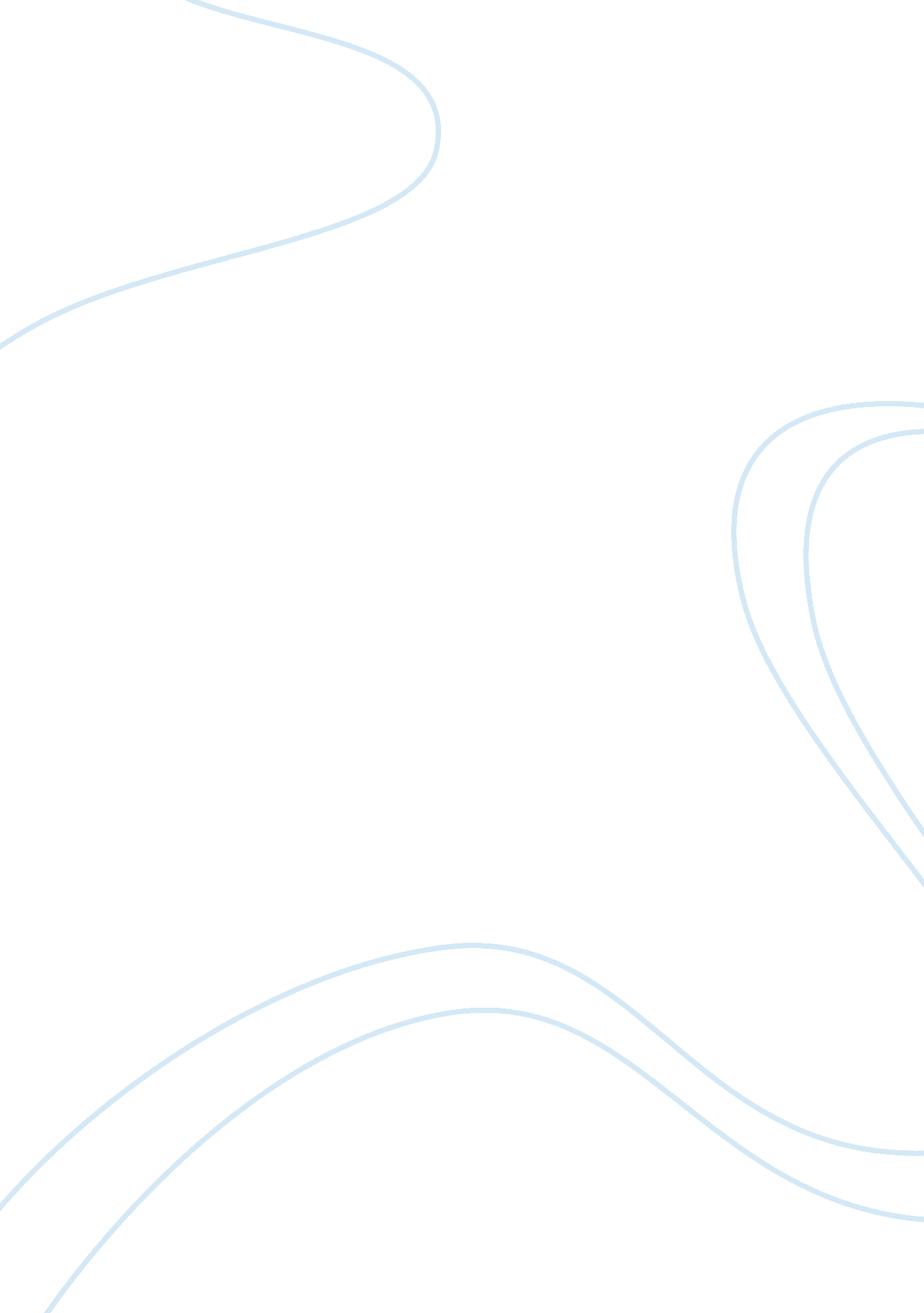 Plagiarism paper check for students essay sampleLiterature, Russian Literature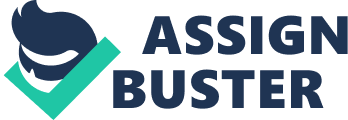 It is well-known that with the advent of the Internet network, information has become a property of everyone and it’s becoming increasingly difficult to observe copyright, and in some cases, it’s even impossible. The big problem is to identify the original author. Today, even the authors of Wikipedia, state that “ the concept of plagiary doesn’t have a well-defined content. In some cases, it’s not always possible to unambiguously separate it from related concepts: imitation, borrowing, co-authorship, and others. In this article, we want to provide you with innovative no plag online and other plagiarism scanners to avoid any plagiary. Click here to get the high-quality check of your essay’s uniqueness via the best plagiarism checker tool. Plagiarism is the appropriation of authorship on someone else work of science, literature, art. It can be the discovery, invention or an innovative offer. As well as using in their writings someone work without reference to the author. Those things are considered to be stilling: paraphrasing the parts of the text of other authors with a change in the order of words, or imitation of the structure of their argument without reference to the source; publication of a work written by a third person on the order of a student or a teacher; falsification; replication (this is a process of copying data from one source to many others and vice versa, that is, a kind of “ replication” of information without the author’s permission); republication (repeating or multiple revelations in another source of someone else’s information with a true signature of the author and a reference to the source); Paper checkers for plagiarism free. is one of the prerequisites for creating perfect content that will be trusted by readers. We want to show you ten . They automatically, or with certain “ manual” settings, check the content for authenticity and compliance with copyright, repositories, and no plag. Free plagiarism detectors are: Plagtracker is a handy in schools, colleges, and first-year universities. It aims to discover “ chitters” among their students. It can also be used by teams that create essays or essays “ turnkey” for English-speaking customers, to avoid “ copy” and to check their texts for originality. ScanMyEssay – anti-plagiarism program for in-depth scanning of creative work, texts, abstracts or scientific research on the subject of plagiary. Recommended for students in higher education, where you need to take scholarly works or essays in this language. If you study abroad or plan to study at a foreign university – try this plagiarism checking program. Plagscan is a nonplag online scanner for any text or slogan in English for stilling or rewriting. PlagiarismDetector – another online plagiarism scanner for searching borrowings, allows you to attach and scan a file with text. Antiplagiarism is an innovative noplag software that allows you to check not only texts but also code for plagiary. DupliChecker is a complete set of noplag extensive tools for finding duplicates, clone pages, duplicate pieces of text, copyright infringement in scientific or creative work. Paperrater – a plagiarism detector for checking student’s work for errors and originality. Plagiarisma. net – this is a free online detector that has plug-ins for browsers that will allow you to find stilling on any page on the Internet. PlagiarismChecker – this tool will be appreciated by teachers who have to check the originality of a large number of students’ papers written in English. Plagium completes the compilation of an online tool for verifying plagiary not only in texts or files but even in social networks. It’s great that in modern society you have so much noplag online services for writing your text. Don’t let plagiarism penetrate into the work. Be special and always check your paper for detailed plagiarism report. 